CONGRATULATIONS!!!!!!You have just won a free trip to Quebec!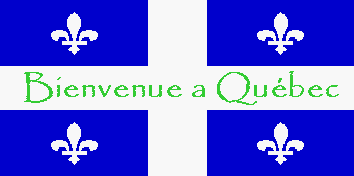 IntroductionYou and your family have just won an all –expenses –paid virtual trip to Quebec. You will be checking out the traditional food of the Quebec culture, sports and recreation activities available at the beautiful Mont Sainte Anne, historical Quebec City, and the famous winter Carnival!The TaskYou need to keep a scrapbook of your journey. This scrapbook will be used to promote Quebec's unique culture. You will need to create your scrapbook as either a Power Point or Smart board presentation.You will need to include INFORMATION and PICTURES/ PHOTOS for each of the following:FOOD CUSTOMS						/10Most common foods for breakfast, lunch , dinnerFoods for celebrations and holidaysOther info about food/ snacks ectWebsite: http://www.foodbycountry.com/Algeria-to-France/Canada-French-Canadians.htmlCARNIVAL							/10What is it and when and where does it take place?Describe 3 family activities you did. Include photos of each activityWebsite: http://www.carnaval.qc.ca/VISIT QUEBEC CITY ATTRACTIONS		/10Tour the Parliament buildings. Describe 2 things that were the most fascinating to see. Include photos of each.Go to the Citadel. What is it? Include a photo.Go to Battlefields Park. What is the other famous name of this place? What happened here? Include a photo.Website; http://www.telegraphe.com/introen.html?qSPORTS AND RECREATION: VISIT MONT SAINTE ANNE  /10Pick 3 activities you would like to take part in.Describe each activity you did and include information about the activity. Also include pictures.Website:http://www.chateaumontsainteanne.com/en/services/activitiesPresentation Mark:					/10You will also be given a mark on how authentic your scrapbook is. Think about the VOICE you use. Example: "Today we went to……….It was so fun……I can't believe……. I really enjoyed the ……"TOTAL MARKS ______  /  50